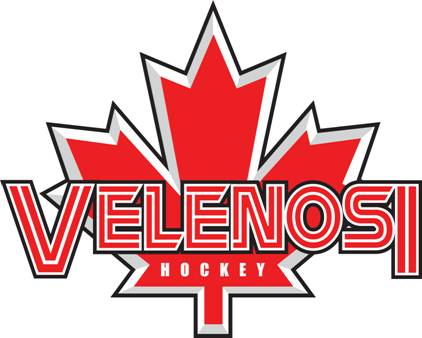  Day Clinic Caledonia100 Haddington St, Caledonia, ON N3W 2N4CELEBRATING OVER 35 YEARS IN THE AREAAbout You…    *must be in a hockey programName:	     				               Age:   	  Date of Birth: (m)         (d)       (y)    Last Level of Hockey:        AAA        AA	    A/Hub       AE         Select          House LeagueLast VPS Clinic:                                                Day of Week:      	 Time:                 Year:      Home Phone: (     ) -       -         Cell: (     ) -       -             Work: (     ) -       -       ext.      Email 1:      				              	   Email 2:       Full equipment, stick and water bottle.   🔥 In Caledonia/Haldimand  Hockey Development - Fall/Winter Program 🔥Boys and girls welcome. AAA/MD/AA/BB/Select and House must be able to skateNo beginners at this timeDates: November 13, 20, 27 | December 4, 11, 18 | January 8, 15, 22, 29 | February 5, 12Mondays 430-5:30Skills Covered:✅ Powerskating.                         ✅ Edge Work Practice✅ Resistance Training.              ✅ Deeking Skills✅ Offensive and Defensive Training✅ Shooting Techniques.             ✅ Mastering Backwards Skating✅ Stickhandling Drills               ✅ Quick Feet Starts and Stops✅ Quick TurnsFor more information and to reserve your spot, email us at Info@Velenosihockey.com.Cost $420 plus hst Walk ons $50 if spots are availabe--------------------------------------------------------------Payment InstructionsCost 420 plus hst $474.60Etransfer Name: ___________________________________Date_________________________Visa:__________________________number_____________________________exp__________Consent…I give my consent to my participation in all activities of the Velenosi power skating skills, hockey development, and resistance training (Velenosi Hockey Development), and agree that the school and/or its proprietors, staff, directors and any other person or corporation connected herewith from all manner of action, injury, loss, damages, costs, however caused by participation in this program on or off the ice and agrees to release the proprietors, staff, directors and any other person or corporation from all claims or damages which as a  result of or by reason by such accidents or loss.  This release shall be binding on our heirs, spouses, assigns, executors and administrators.  I understand that all participants must wear full CHA approved hockey equipment during all on ice activities. V.H.D. is not responsible for ice cancellations due to bad weather or situations not under our control.Parent/Guardian Signature_______________________________________Dated__________________________